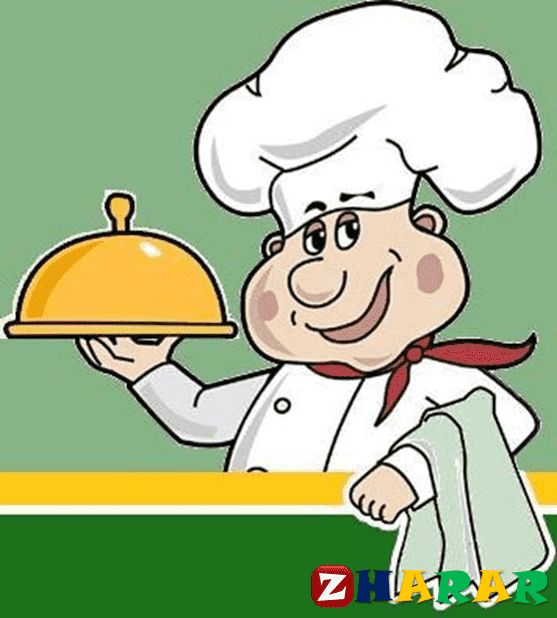  Қайырлы таң!😋😋😋15.09.2021жАс мәзірі:Таңғы ас:🍳🧈☕Сүтке сары май қосып пісірген  арпа ботқасы, май жағылған бидай наны, сүт пен қант қосылған какао.10:00 🧃шырынТүскі ас:🍝🥤🍛Сүйек  сорпасына піскен қышқыл  көже(рассольник),қуырдақ(гуляш), сары май қосылған  картоп пюресі, өсімдік майы қосылған қызылша мен алма салаты, бидай наны,қара бидай наны, "С"дәрумені қосылған  компот.Кешкі/бесін ас:🍮🍶Балық сорпасы,бидай наны,тәтті нан(булочки) тәтті шәй сүтпен.[Доброе утро! 😋😋😋Меню:Завтрак: 🍳🧈☕каша молочная "Ячневая",  хлеб пшеничный со сливочным  маслом, Какао с молоком и сахаром.10:00 🧃сок натуральный Обед: 🍝🥤🍛Рассольник на костном бульоне со сметаной,  гуляш из мяса,   картофельное пюре  со сливочным маслом, салат из свеклы с яблоками на растительном масле, хлеб пшеничный, хлеб ржаной,    компот из сухофруктов с добавлением витамина "С".Ужин /полдник/: 🍮🥛🍶Суп рыбный с гренками,  чай с молоком,  "Булочка" сдобная, хлеб пшеничный.